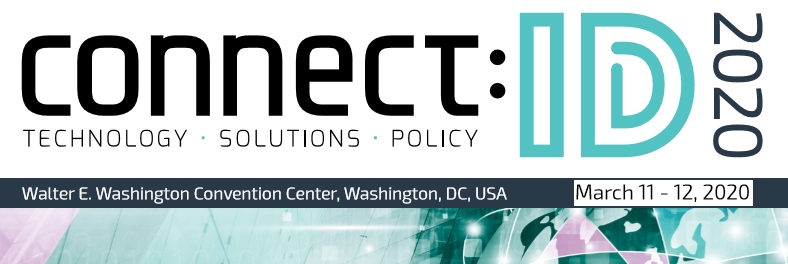 Speaker and Panelist Application FormThank you for contributing a proposal for connect:ID 2020. The event will take place from March 11th-12th 2020 in Washington DC. All speakers and panelists will be given a free pass to the conference and exhibition.Proposals will be evaluated on the basis of relevance, content, originality and expertise/experience of the presenter. Any company/product promotional presentation will be rejected. While all proposals will be considered on their merit, priority will be given to those representing governments, NGOS, end-user organisations, academia, standards/working groups and connect:ID sponsors. For sponsorship opportunities, please contact Janine Bill - j.bill@sciencemediapartners.comShould your proposal be accepted, you will either be invited to deliver a standalone presentation (15 minutes including Q&A), or to sit on one of our expert panel discussions.The deadline for receipt of proposals is August 14th, 2020Applications and enquiries should be emailed to Laura Camplisson l.camplisson@sciencemediapartners.comWe will acknowledge receipt of all proposals and subsequently inform you if your application has been successful.ThemePlease indicate on the list below which theme(s) best aligns with your proposal.Combatting Document FraudCounterfeit trends, Physical security features, Fraud and forgery detection, Breeder Documents, Lookalikes, Design strategiesDigital Identity FraudPresentation-Attack-Detection, Account Takeover Fraud, Cybersecurity, Identity and the Dark Web, Bot Detection, Zero Trust ArchitectureSeamless Traveller Identity‘Reservation to Destination, Known Traveller Identities, The use of biometrics, blockchain, Digital ID and AI, International InteroperabilitySecuring Identity at the Border‘Smart Borders’, Biometric exit/entry, automated border control processes, Databases and Data Analysis, Rapid DNA at the Border, Human TraffickingPrivacy and ConsentTransparency and Consent, Data Protection, Self-Sovereign Identity, The Ethics of Surveillance, Conflicting Privacy Models, Government regulationBiometrics at the EdgeStandards, Variations in Accuracy across population groups, Impact of AI and Machine Learning on Algorithms, Biometrics at a Distance, Contactless TechnologyTrusted IdentityIdentity Proofing, KYC/AML, Online Authentication, Remote Onboarding, Behavioural analytics, Federated IdentityThe Future of IAMCustomer IAM, Open Source/Commercial IAM Insider Threat Detection, Privileged Access Management, User Experience, Cloud Based IdentitySmart CredentialseID Cards and Services, Future eTravel Credentials, PIV Developments, PKI, REAL ID, Biometric Smart Cards, Access ControlMobile IDDerived Credentials, Citizen Mobile ID, Mobile Authentication, The Impact of 5G, Biometrics on Mobile, mDLsIdentity for AllFoundational identity, National registries, Reaching Rural Areas, Humanitarian efforts, Secure voting, Securing large Biometric databasesSecuring CitizensLaw enforcement, Smart Safe Cities, Counter-Terrorism, Disaster Response, Military/Defence Biometrics, National CybersecurityProposal Title 
Try to keep this short, snappy and descriptiveName of Participant 
Note we do not include qualifications/affiliations appearing after a speaker's nameJob title of Participant 
Where there are multiple job titles, please only include the one most relevant for this eventContact Details 
Organisation nameAddressTelephone numberEmail addressProposal Bullet PointsPlease provide three one-line bullet points that summarize your proposal and can be printed in the Conference GuideProposal Summary Short Professional BiographyDate RestrictionsPlease indicate if you are unable to partake on either of the following dates:Wednesday March 11thThursday March 12thPreferred FormatWhile it is not possible for us to guarantee the format, please indicate whether you would prefer a standalone presentation, to sit on a panel or eitherPresentationExpert PanelNo PreferencePhoto of ParticipantPlease provide a color headshot of the participant in jpg format at a resolution suitable for printing (ideally 300dpi)